                                LESSON PLAN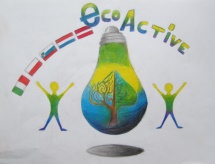 SCHOOLPrimary School “De Weijerwereld” Boxmeer The NetherlandsTHEMATIC AREA How to create/produce  a board game about “Re-use – Reduce - Recycle”?TEACHERSUBJECT A board game about “Re-use – Reduce - Recycle”? AGE GROUP(approximately)11-12 years (primary school min The Netherlands the oldest pupils)TIME REQUIREDOne hourPLACEClassroomLESSON OBJECTIVESEnlarge CooperationEnlarge skills of discussionNature knowledge goalsCritical thinkingLanguage: formulate accuratelyREGULAR LESSONS YOU CAN USELanguage, for translation in English of course the English lessonBiologyNature knowledgeDrawing: you can illustrate the game board if you like, create a nice design, of course the pupils will do this!CLASS ORGANISATION
Pupils work individualPupils work in pairsPupils work in groupsMATERIALSJust paper and pencils. For printing the game board paper A3ICT TOOLSJust WORD. If you like other software to create a game boardPROCEDURE
LESSON PLANPreparation: First tell/explain the pupils that they are going to make a board game TOGETHER. Every pupils will have input.
Every individual pupil has to think one (or two) minute(s) about one positive quote concerning “Environment” and formulate this quote. Focus should be on “How did I give a contribution to “Reduce-Reuse-Recycle”. Topic can be “Reduce Waste”, “Saving energy” etc. And, the positive behaviour should be rewarded in terms of “Have another throw” or “Go further two (or more) squares”(things like this).Examples: you were shopping and you packed the things you bought in your own bag. You reduced the production of plastic bags. Well done, go on four squares. 
After the two minutes the pupils form pairs and discuss the quotes they both formulated. So a pair of pupils can have one quote together or two different quotes. This discussion takes maximum 3 minutes.
Then two pairs form a group of four pupils and do the same. They discuss for max. 5 minutes and formulate all the quotes of the group. So it can be that such a group has 4 different positive quotes.Then we have the same sessions, but now pupils have to formulate negative quotes. Again it should take 2-3-5 minutes. So, after let’s say 25 minutes (maximum)  the pupils did formulate let’s say about 15 positive and 15 negative quotes, all rewarded in a positive or negative way. The teacher, a trainee or someone else (one of the pupils?) collects all the quotes, the positive ones in green, the negative ones in red. Before this lesson the teacher (or someone else) prepared the game board containing green, red and white squares. You can use tables in WORD like this:Then  you write all the quotes here below, positive in green, negative in red. These are the game rules.2: Quote 13: Quote 24: Quote 3 etcAfter this you can print the game and play it. 
Of course this game can be “used” for different kind of items: “Environment in general”“Environmental behaviour”“Water”“Resources”Etc.EVALUATIONAsk the pupils about the quality of the discussion.
Discussion about the quality of the quotes.Can we play the game? Or do we have to re-organise the rules?ATTACHEMENTS--